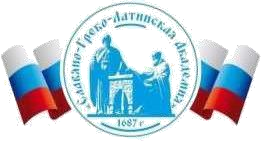 Автономная Некоммерческая Организация Высшего Образования«Славяно-Греко-Латинская Академия»ФОНД ОЦЕНОЧНЫХ СРЕДСТВ ПО ДИСЦИПЛИНЕБ1.О.09Основы стратегического управлениясоциально-экономическими системами и процессами Москва, 2022 г.ВведениеНазначение: Фонд оценочных средств по дисциплине «Основы стратегического управления социально-экономическими системами и процессами» предназначен для контроля достижения обучающимися требуемых компетенций посредством оценивания полученных ими результатов обучения, соответствующих индикаторам достижения компетенций образовательной программы высшего образования «Управление бизнесом» по направлению подготовки 38.03.02 Менеджмент. ФОС является приложением к рабочей программе дисциплины «Основы стратегического управления социально-экономическими системами и процессами»  Разработчик: Устаев Р.М., доцент кафедры менеджмента Проведена экспертиза ФОС.  Члены экспертной группы: Председатель:  Панкратова О. В. - председатель УМК института экономики и управления. Члены комиссии:  Пучкова Е. Е. - член УМК института экономики и управления, и.о. замдиректора по учебной работе; Воронцова Г.В. - член УМК института экономики и управления, доцент кафедры менеджмента. Представитель организации-работодателя: Ларский Евгений Васильевич, главный менеджер по работе с ВУЗами и молодыми специалистами, АО «КОНЦЕРН ЭНЕРГОМЕРА» Экспертное заключение: фонд оценочных средств по дисциплине «Основы стратегического управления социально-экономическими системами и процессами» рекомендуется для оценки результатов обучения и уровня сформированности компетенций у обучающихся образовательной программы высшего образования «Управление бизнесом» по направлению подготовки 38.03.02 Менеджмент.  Протокол заседания Учебно-методической комиссии от «22» апреля 2022 г. протокол № 5 5. Срок действия ФОС определяется сроком реализации образовательной программы. 1. Описание критериев оценивания компетенции на различных этапах их формирования, описание шкал оценивания ОЦЕНОЧНЫЕ СРЕДСТВА ДЛЯ ПРОВЕРКИ УРОВНЯ СФОРМИРОВАННОСТИ КОМПЕТЕНЦИЙ2. Описание шкалы оцениванияРезультаты обучения по дисциплине «Основы стратегического управления социально-экономическими системами и процессами», соотнесенные с индикаторами достижения компетенции ОПК-3, оцениваются по пятибалльной системе: «отлично», «хорошо», «удовлетворительно» и «неудовлетворительно». Оценивание уровня сформированности компетенции по дисциплине осуществляется на основе «Положения о проведении текущего контроля успеваемости и промежуточной аттестации обучающихся по образовательным программам высшего образования - программам бакалавриата, программам специалитета, программам магистратуры - в АНОВО СГЛА в актуальной редакции. В рамках рейтинговой системы успеваемость студентов по каждой дисциплине оценивается в ходе текущего контроля и промежуточной аттестации. Рейтинговая система оценки знаний студентов основана на использовании совокупности контрольных мероприятий по проверке пройденного материала (контрольных точек), оптимально расположенных на всем временном интервале изучения дисциплины. Принципы рейтинговой системы оценки знаний студентов основываются на требованиях, описанных в Положении об организации образовательного процесса на основе рейтинговой системы оценки знаний студентов в АНОВО СГЛА. 3. Критерии оценивания компетенцийОценка «отлично» выставляется студенту, если он глубоко и прочно усвоил программный материал, исчерпывающе, последовательно, четко и логически стройно его излагает, умеет тесно увязывать теорию с практикой, свободно справляется с вопросами и другими видами применения знаний, причем не затрудняется с ответом при видоизменении заданий, использует в ответе материал монографической литературы, правильно обосновывает принятое решение, владеет разносторонними навыками и приемами при ответе на практико-ориентированные вопросы, принимает правильные управленческие решения, владеет навыками и приемами решения практических задач, выполняет тестовые задания на 100 процентов. Результаты обучения по дисциплине в рамках освоения компетенции ОПК-3 достигнуты на высоком уровне. Оценка «хорошо» выставляется студенту, если он твердо знает материал, грамотно и по существу излагает его, не допуская существенных неточностей в ответе на вопрос, правильно применяет теоретические положения при решении практических вопросов, владеет необходимыми навыками и приемами ответов на них, правильно применяет теоретические положения при решении практических задач, владеет необходимыми навыками и приемами их выполнения, выполняет тестовые задания на 70 процентов. Результаты обучения по дисциплине в рамках освоения компетенции ОПК-3 достигнуты на хорошем уровне. Оценка «удовлетворительно» выставляется студенту, если он имеет знания только основного материала, но не усвоил его деталей, допускает неточности, недостаточно правильные формулировки, нарушения логической последовательности в изложении программного материала, испытывает затруднения при ответе на вопросы и при выполнении практических заданий и решении кейс-задач, выполняет тестовые задания на 50 процентов. Результаты обучения по дисциплине в рамках освоения компетенции ОПК-3 достигнуты на базовом уровне. Оценка «неудовлетворительно» выставляется студенту, если он не знает значительной части программного материала, допускает существенные ошибки, неуверенно, с большими затруднениями отвечает на вопросы, допускает существенные ошибки при решении заданий   практического уровня, выполняет тестовые задания на 49 процентов и ниже. Результаты обучения по дисциплине в рамках освоения компетенции ОПК-3 не достигнуты.  СОГЛАСОВАНОДиректор Института _______________________,кандидат философских наук_______________________Одобрено:Решением Ученого Советаот «22» апреля 2022 г.протокол № 5УТВЕРЖДАЮРектор АНО ВО «СГЛА»_______________ Храмешин С.Н.Направление подготовки38.03.02 МенеджментНаправленность (профиль)Управление бизнесомКафедрамеждународных отношений и социально-экономических наукФорма обученияГод начала обученияОчная2022Реализуется в семестре2Компетенция(ии), индикатор(ы)Уровни сформированности компетенции(ий)Уровни сформированности компетенции(ий)Уровни сформированности компетенции(ий)Уровни сформированности компетенции(ий)Компетенция(ии), индикатор(ы)Минимальный уровень не достигнут(Неудовлетворительно2 баллаМинимальный уровень(удовлетворительно)3 баллаСредний уровень(хорошо)4 баллаВысокий уровень(отлично)5 балловКомпетенция:ОПК-3. Способен разрабатывать обоснованные организационно-управленческие решения с учетом их социальной значимости, содействовать их реализации в условиях сложной и динамичной среды и оценивать их последствия.Компетенция:ОПК-3. Способен разрабатывать обоснованные организационно-управленческие решения с учетом их социальной значимости, содействовать их реализации в условиях сложной и динамичной среды и оценивать их последствия.Компетенция:ОПК-3. Способен разрабатывать обоснованные организационно-управленческие решения с учетом их социальной значимости, содействовать их реализации в условиях сложной и динамичной среды и оценивать их последствия.Компетенция:ОПК-3. Способен разрабатывать обоснованные организационно-управленческие решения с учетом их социальной значимости, содействовать их реализации в условиях сложной и динамичной среды и оценивать их последствия.Компетенция:ОПК-3. Способен разрабатывать обоснованные организационно-управленческие решения с учетом их социальной значимости, содействовать их реализации в условиях сложной и динамичной среды и оценивать их последствия.Результаты обучения по дисциплине: Посредством знаний о современном состоянии и методологических основ стратегического управления в России способен к анализу концепции и разработке стратегий развития социально-экономических систем Индикатор: ИД-3 ОПК-3  Не имеет знаний о современном состоянии и методологических основ стратегического управления в России и не способен к прогнозу и разработке стратегий Посредством знаний о современном состоянии и методологических основ стратегического управления в России способен к анализу концепции развития социально-экономических систем, но не способен к прогнозу и разработке стратегий Посредством знаний о современном состоянии и методологических основ стратегического управления в России способен к анализу концепции развития социально-экономических систем и делать соответствующие прогнозы  Посредством знаний о современном состоянии и методологических основ стратегического управления в России способен к анализу концепции и разработке стратегий развития социально-экономических систем Номер заданияПравильный ответСодержание вопроса Компетенция1.аИнструмент социально-экономического развития государства, призванный вывести приоритетные отрасли на новый уровень. Иными словами, комплексные программы, имеющие общенациональную значимость и требующие масштабных вливаний государственных средств. Это а) Национальный проект б) Целевые программы ОПК-32.бСпециальные программы, реализуемые за счет средств бюджета субъекта РФ, разрабатываются в соответствии с приоритетами социально-экономической политики, определенными стратегией социально-экономического развития субъекта РФ на долгосрочную перспективу. Это: а) Национальный проект б) Целевые программы ОПК-33.аЧто является исходным этапом процесса стратегического планирования? Варианты ответа: а. Анализ среды б. Поиск ресурсов  ОПК-34.бВ основе варианта ________________ развития лежит максимальное использование государством доступных на мировом рынке технологий, которые закупаются либо привлекаются в страну вместе с иностранным капиталом Варианты ответа: а) транзиторного б) догоняющего в) органичного ОПК-35.бТактические планы разрабатываются, как правило, на: а) один день б) один год в) пять лет г) перспективу ОПК-36.аК методам планирования НЕ относится: а) альтернативный б) нормативный в) научный ОПК-37.вЗаключительной частью модели стратегического управления является: а) стратегическое планирование б) реализация стратегии в) стратегический контроль ОПК-38.Стратегический план маркетинга____________- раздел стратегического плана, в котором рассматриваются вопросы концепции стратегического маркетинга, анализа рынка, жизненного цикла товара, сегментирования рынка товара, стратегии ценообразования, классификации и анализа конкурентов, планирования сбыта и товародвижения, планирования рекламной кампании   ОПК-39.ДирективноеПланирование______________- планирование «от достигнутого» посредством постановки задачи развития с учетом имеющихся ресурсов и ее разделения на весь период планирования. Связано с использованием инструментов жесткого администрирования  ОПК-310.Индикативноепланирование______________- Реализация поставленной цели развития на основе системы индикаторов, регламентирующих процесс ее достижения. Особенность - чаще всего используется в рамках директивного или стратегического типов планирования в качестве вспомогательного инструмента, инструмента контроля и управления реализацией планов. ОПК-311.Социальная стратегия региона_______________ - включает в себя политику доходов, цен, занятости, развитие социальной защиты, социальных гарантий территории и др. Основная цель - смягчение социального неравенства и стимулирование экономической активности различных слоев населения. ОПК-312.аСогласны ли вы с утверждением, что «задача стратегической реакции состоит в том, чтобы свести к минимуму потери и по возможности обратить их в прибыль»: а) да б) нет ОПК-313.вРазработка функциональной стратегии включает в себя: а) Создание и управление портфелем СЗХ. Обеспечение синергизма СЗХ как конкурентного преимущества. Определение инвестиционных приоритетов и управление ресурсами в наиболее привлекательных СЗХ. Пересмотр/ревизия/унификация основных стратегических подходов шефов СЗХ б) Определение действий и подходов для успешной конкуренции и в интересах получения конкурентных преимуществ. Формирование реакции на изменение внешних условий. Унификация стратегических инициатив ключевых функциональных служб. Действия по решению специфических проблем в) Создание функциональных подходов поддержки стратегии бизнеса и достижения функциональных целей и функциональных стратегий в НИОКР, производстве, маркетинге, финансах, кадрах. Пересмотр/ревизия/ унификация основных подходов менеджеров более низкого уровня г) Разработка более узких и специфических подходов и действий в поддержку функциональных и СЗХ стратегий и в интересах достижения целей полевых единиц и функциональных отделов ОПК-314.в – 1,а – 2,г – 3,б – 4,д – 5,е – 6.Определите цифрами очередность стадий стратегического планирования: а) анализ внешней среды б) анализ альтернатив и выбор стратегии в) миссия и цели г) анализ сильных и слабых сторон д) управление реализацией стратегии е) оценка стратегии ОПК-315.1; 3; 2Задача. При разработке стратегии развития территории важно следовать определённому алгоритму. Ниже представлены укрупненные направления данного плана действий, необходимо представить их в виде логической последовательности действий. адекватная оценка регионом собственных возможностей.  сопряжение с соседями, то есть понимание взаимоотношений с соседними регионами, понимание и сопряжение их проектов с собственными проектами, а также с отраслевыми стратегиями. глубокий анализ внешних факторов и условий развития, включая мировые рынки. ОПК-316.Сущность социально-экономической системы и процесса  ОПК-317.Модели и стадии социально-экономических систем и процессов ОПК-318.Структура социально-экономических систем и процессов  ОПК-319.Свойства социально-экономических систем и процессов ОПК-320.Управляемые социально-экономические системы и процессы  ОПК-321.Технологии в управлении социально-экономическими системами и процессами  ОПК-322.Стабильность социально-экономических систем и процессов  ОПК-323.Организационное и ресурсное обеспечение исследования социально-экономических систем и процессов ОПК-324.Стратегическое управление социально-экономическим развитием (СУСЭР) систем и процессов ОПК-325.Необходимость и значимость СУСЭР.  ОПК-326.Инструменты реализации стратегии.  ОПК-327.Федеральная стратегия развития регионов и региональные стратегии государственных инфраструктурных корпораций.  ОПК-328.Федеральная стратегия развития регионов как ориентир для экономической политики региональных органов власти. ОПК-329.Взаимодействие федеральных и региональных органов власти в СУСЭРР ОПК-330.Необходимость согласования интересов федерации и регионов, действий федеральных, региональных и муниципальных органов власти в СУСЭРР.  ОПК-331.Соотношение конкуренции регионов и межрегионального сотрудничества.  ОПК-332.Российский опыт согласования стратегий и программ социально-экономического развития субъектов Федерации на федеральном уровне,  ОПК-333.Роль различных федеральных институтов в согласовании интересов федерации и регионов в процессе СУСЭРР. ОПК-334.Возможности и перспективы межрегиональных согласований стратегических планов. ОПК-335.Стратегический анализ развития  ОПК-336.Оценка конкурентоспособности и выявление возможностей для экономического роста как ключевые задачи стратегического анализа развития.  ОПК-337.Составляющие стратегического анализа. ОПК-338.Методология стратегического анализа развития  ОПК-339.Стратегический выбор социально-экономической системы ОПК-340.Определение миссии. ОПК-341.Определение целей стратегии развития 42.Достижение эффективной и сбалансированной экономики. ОПК-343.Формирование альтернативных сценариев развития.  ОПК-344.Выработка представления о ситуации по итогам реализации стратегии.  ОПК-345.Методология определения стратегического выбора.  ОПК-346.Результаты реализации стратегий развития регионов  ОПК-347.Планирование/прогнозирование результатов реализации стратегии развития, в том числе по разным альтернативным сценариям развития, методология такого планирования/прогнозирования.  ОПК-348.Понятие управления, ориентированного на результат.  ОПК-349.Ключевые показатели, позволяющие оценивать результаты/последствия реализации стратегии.  ОПК-350.Организация контроля за реализацией стратегии развития ОПК-351.Цели стратегического государственного управления и планирования. Их формирование в РФ и в Ставропольском крае. ОПК-352.Прямая связь и ее значение в стратегическом государственном управлении и планировании. ОПК-353.Обратная связь и ее значение в стратегическом государственном управлении и планировании ОПК-354.Исторические особенности и традиции стратегического государственного управления и планирования в России. ОПК-355.Традиции стратегического государственного управления.  ОПК-356.Государственная стратегия. Основные характеристики и особенности ее формирования. ОПК-357.Прогнозирование в стратегическом управлении. ОПК-358.Персонал органов стратегического управления: структура, подбор, оценка и подготовка. ОПК-359.Кадровые стратегии в государственном управлении. ОПК-360.Основные направления совершенствования стратегического государственного управления и планирования в РФ. ОПК-3